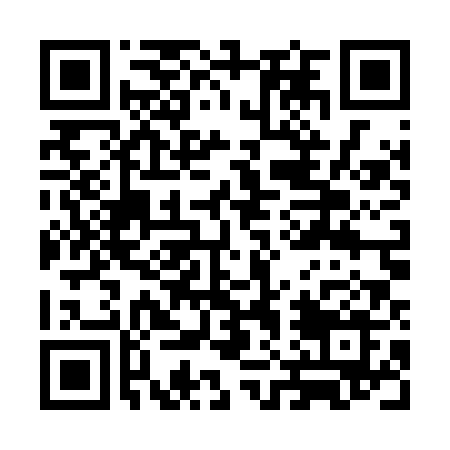 Prayer times for Craig South Highlands, Colorado, USAWed 1 May 2024 - Fri 31 May 2024High Latitude Method: Angle Based RulePrayer Calculation Method: Islamic Society of North AmericaAsar Calculation Method: ShafiPrayer times provided by https://www.salahtimes.comDateDayFajrSunriseDhuhrAsrMaghribIsha1Wed4:446:081:074:598:079:322Thu4:426:071:074:598:089:333Fri4:406:061:074:598:099:344Sat4:396:051:074:598:109:365Sun4:376:041:075:008:119:376Mon4:366:021:075:008:129:397Tue4:346:011:075:008:139:408Wed4:336:001:075:008:149:419Thu4:315:591:075:018:159:4310Fri4:305:581:075:018:169:4411Sat4:285:571:075:018:179:4612Sun4:275:561:075:028:189:4713Mon4:265:551:075:028:199:4814Tue4:245:541:075:028:209:5015Wed4:235:531:075:028:219:5116Thu4:225:521:075:038:229:5217Fri4:205:511:075:038:229:5418Sat4:195:511:075:038:239:5519Sun4:185:501:075:038:249:5620Mon4:175:491:075:048:259:5821Tue4:165:481:075:048:269:5922Wed4:155:471:075:048:2710:0023Thu4:145:471:075:048:2810:0124Fri4:135:461:075:058:2910:0225Sat4:125:451:075:058:3010:0426Sun4:115:451:075:058:3010:0527Mon4:105:441:085:068:3110:0628Tue4:095:441:085:068:3210:0729Wed4:085:431:085:068:3310:0830Thu4:075:431:085:068:3410:0931Fri4:065:421:085:078:3410:10